Congresso internacionalNikias Skapinakis01 e 02 de março de 2023Museu Nacional de Arte Contemporânea (MNAC)  Faculdade de Belas Artes da Universidade de Lisboa - Grande Auditório.Formulário de Inscrição | Formulario de registro | Registration FormInscrições: de 01 a 02 de março de 2023Matrícula: del 01 al 02 de marzo de 2023Enrollment: from march 1st to 2nd, 2023O pagamento deve ser feito para a seguinte conta bancária: IBAN: PT50 0033 0000 0020 2900 0420 5BIC/ SWIFT : BCOMPTPLNão é permitido o pagamento via PaypalA prova do pagamento deve ser enviada para o email da Conferência: congressonikiasshapinakis2022@gmail.com​ConferênciaEurosConferencistas / Ponentes / Speakers25Estudantes / Estudiantes / Students Gratuito / gratis / freePúblico geral / Público en general / General public5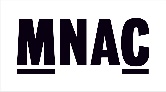 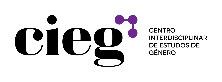 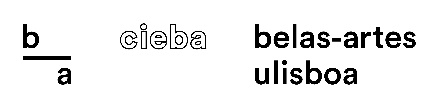 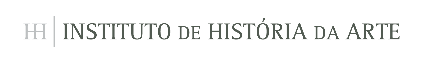 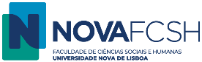 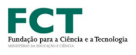 